Hero’s Journey Literature CirclesWith your group, take a look at the calendar provided and, based upon the Discussion Days, split your book into four parts. The parts do not have to be equal, but there should be a logical reason for the division you choose. You must also assign roles to each person for each Discussion Day. You must take a different role each time.  The roles are as follows: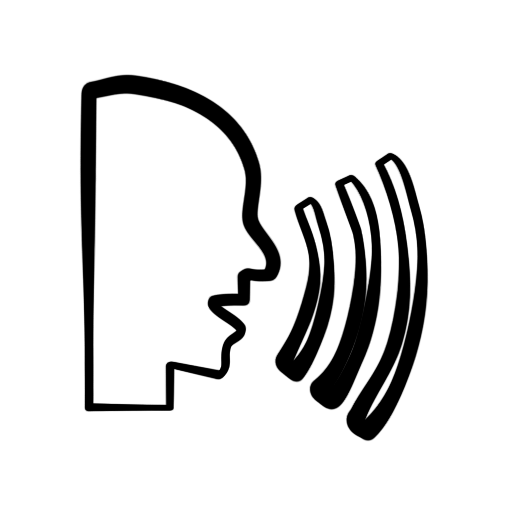 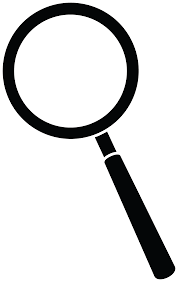 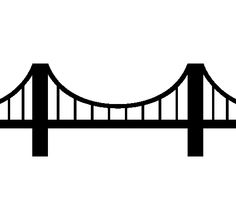 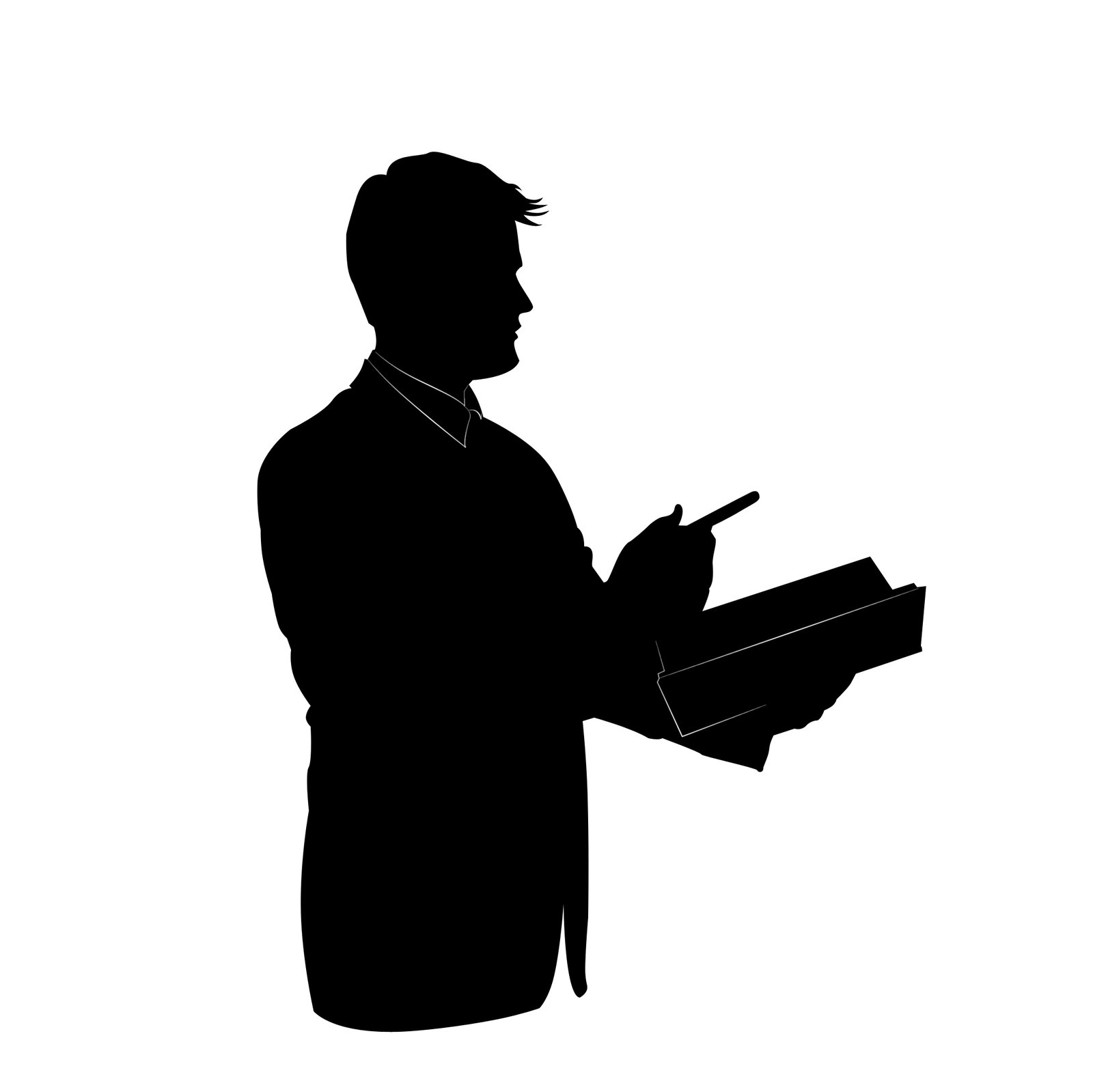 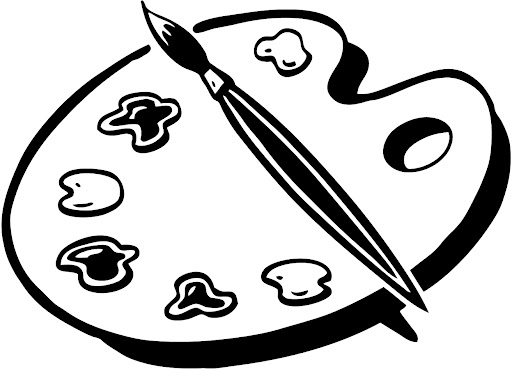 Before you attend each Discussion Day, it is expected that you will have done all of the following tasks:	1.  Read the assigned (by your group) section CLOSELY and ACTIVELY.	2.  Annotate your text, using sticky notes.  Annotation ideas:Comments/questions you haveMark important passages and jot down the reason for markingLabel and explain literary devices used by the author (metaphors, similes, flashbacks, foreshadowing, conflict, etc.)Summarize difficult passagesCircle and define unknown words	3.  Completed your Journal Entry in the first column of your Double Entry Journal	4.  Completed the worksheet for your assigned roleOn Discussion Days, your group will do the following, in this exact order:	1.  Trade your Double-Entry Journal with another member of your group and 			complete the Peer Response column.	2.  Discussion Leader shares discussion questions and is the leader of the group for 		the day. He/she must keep the conversation flowing.	3.  Reporter shares their findings and the group discusses.	4.  Diction Detective shares their findings and the group discusses.	5.  Bridge Builder shares their findings and the group discusses.	6.  Artist shares their illustration and each group member responds with either a 		question or a comment.	7.  While all of the above is happening, each group member should be completing 	their Discussion Notetaking Graphic Organizer.  	8.  At the end of the hour, your group will work together to complete the Group 		Meeting Reflection Sheet. 	9.  Before you leave for the day, you will turn in your double-entry journals, all role 		sheets, your discussion notes, and your group reflection.  	10.  Verify that each group member knows how many pages to read and has taken 	their role sheet and journal for the next Discussion Day.How You Will Be Graded:During Discussion Days, I will be walking around the room observing your effort.  You will be given up to 5 points for your participation in your group’s discussion.  You will also be graded on your role sheets, journals, notes, and group reflection sheet.  